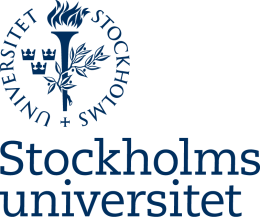 LÖNEINSÄTTNING TILL SVENSKT KONTOLöntagareLöntagarePersonnummer (ÅÅMMDD-XXXX)Personnummer (ÅÅMMDD-XXXX)EfternamnEfternamnFörnamnFörnamnBankuppgifterBankuppgifterJag vill att lönen sätts in på följande bank – ange bankens namnJag vill att lönen sätts in på följande bank – ange bankens namnClearingnummer *) Se informationen nedanClearingnummer *) Se informationen nedanKontonummer (utan mellanslag eller bindestreck)Kontonummer (utan mellanslag eller bindestreck)*) Clearingnummer är det fyriffriga nummer som är speciellt för just ditt bankkontor. Du finner det på ditt kontoutdrag från banken. Ange kontonummer utan mellanslag eller bindestreck.Om numret börjar med 8 [Swedbank] är det femsiffrigt. För Handelsbanken börjar det på 6- om du inte hittar, skriv 6000.För personnummer som kontonummer i Nordea är clearingnumret 3300. Om du har ett plusgirokonto är clearingnumret 9960 följt av prefix före postgironumret, se kontoutdraget från Plusgirot.*) Clearingnummer är det fyriffriga nummer som är speciellt för just ditt bankkontor. Du finner det på ditt kontoutdrag från banken. Ange kontonummer utan mellanslag eller bindestreck.Om numret börjar med 8 [Swedbank] är det femsiffrigt. För Handelsbanken börjar det på 6- om du inte hittar, skriv 6000.För personnummer som kontonummer i Nordea är clearingnumret 3300. Om du har ett plusgirokonto är clearingnumret 9960 följt av prefix före postgironumret, se kontoutdraget från Plusgirot.*) Clearingnummer är det fyriffriga nummer som är speciellt för just ditt bankkontor. Du finner det på ditt kontoutdrag från banken. Ange kontonummer utan mellanslag eller bindestreck.Om numret börjar med 8 [Swedbank] är det femsiffrigt. För Handelsbanken börjar det på 6- om du inte hittar, skriv 6000.För personnummer som kontonummer i Nordea är clearingnumret 3300. Om du har ett plusgirokonto är clearingnumret 9960 följt av prefix före postgironumret, se kontoutdraget från Plusgirot.